ΑΙΤΗΣΗ ΓΙΑ ΕΚΠΟΝΗΣΗ ΔΙΠΛΩΜΑΤΙΚΗΣ ΕΡΓΑΣΙΑΣΠαρακαλώ να εγκριθεί η εκπόνηση της Διπλωματικής Εργασίας:  ΕΓΚΡΙΣΗ ΕΚΠΟΝΗΣΗΣ ΔΙΠΛΩΜΑΤΙΚΗΣ ΕΡΓΑΣΙΑΣΣυμπληρώνεται από το Διευθυντή του Τομέα, μετά από έγκριση της ΓΣ του ΤομέαΗ Γενική Συνέλευση του Τομέα ........................., στην από ........................... συνεδρίασή της, έλεγξε την αίτηση του αναφερόμενου φοιτητή και  ενέκρινε /  δεν ενέκρινε την εκπόνηση της Διπλωματικής Εργασίας. Ο ΔΙΕΥΘΥΝΤΗΣ ΤΟΥ ΤΟΜΕΑ .................................................[ΥΠΟΓΡΑΦΗ  -- ΟΝΟΜΑΤΕΠΩΝΥΜΟ ΔΙΕΥΘΥΝΤΗ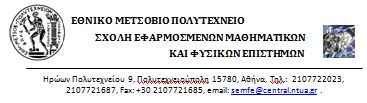 ΗΜΕΡΟΜΗΝΙΑ ΠΑΡΑΛΑΒΗΣ): .................................. ΑΡ. ΠΡΩΤ.:  ................................. ΑΚ. ΕΤΟΣ: ........................................................ΣΤΟΙΧΕΙΑ ΦΟΙΤΗΤΗΣΤΟΙΧΕΙΑ ΦΟΙΤΗΤΗΣΤΟΙΧΕΙΑ ΦΟΙΤΗΤΗΣΤΟΙΧΕΙΑ ΦΟΙΤΗΤΗΣΤΟΙΧΕΙΑ ΦΟΙΤΗΤΗΣΤΟΙΧΕΙΑ ΦΟΙΤΗΤΗΣΤΟΙΧΕΙΑ ΦΟΙΤΗΤΗΕΠΩΝΥΜΟΟΝΟΜΑΑΡΙΘΜΟΣ ΜΗΤΡΩΟΥΑΡΙΘΜΟΣ ΜΗΤΡΩΟΥΕΞΑΜΗΝΟ ΕΓΓΡΑΦΗΣΕΞΑΜΗΝΟ ΕΓΓΡΑΦΗΣΕΞΑΜΗΝΟ ΕΓΓΡΑΦΗΣΣΤΑΘΕΡΟ/ ΚΙΝΗΤΟ ΤΗΛΕΦ.ΣΤΑΘΕΡΟ/ ΚΙΝΗΤΟ ΤΗΛΕΦ.emailemailΕΠΙΛΕΓΜΕΝΗ ΚΑΤΕΥΘΥΝΣΗ/ΡΟΕΣΕΠΙΛΕΓΜΕΝΗ ΚΑΤΕΥΘΥΝΣΗ/ΡΟΕΣΕΠΙΛΕΓΜΕΝΗ ΚΑΤΕΥΘΥΝΣΗ/ΡΟΕΣΕΠΙΛΕΓΜΕΝΗ ΚΑΤΕΥΘΥΝΣΗ/ΡΟΕΣΜΑΘΗΜΑΤΙΚΟΥ ΕΦΑΡΜΟΓΩΝΜΑΘΗΜΑΤΙΚΟΥ ΕΦΑΡΜΟΓΩΝΦΥΣΙΚΟΥ ΕΦΑΡΜΟΓΩΝΦΥΣΙΚΟΥ ΕΦΑΡΜΟΓΩΝΕΦΑΡΜΟΣΜΕΝΗ ΑΝΑΛΥΣΗΥΠΟΛΟΓΙΣΤΙΚΗ ΚΑΙ ΘΕΩΡΗΤΙΚΗ ΦΥΣΙΚΗΣΤΑΤΙΣΤΙΚΗΠΥΡΗΝΙΚΗ ΦΥΣΙΚΗ ΚΑΙ ΣΤΟΙΧΕΙΩΔΗ ΣΩΜΑΤΙΔΙΑΜΑΘΗΜΑΤΙΚΑ ΠΛΗΡΟΦΟΡΙΚΗΣΟΠΤΟΗΛΕΚΤΡΟΝΙΚΗ ΚΑΙ ΛΕΪΖΕΡΕΦΑΡΜΟΣΜΕΝΗ ΜΗΧΑΝΙΚΗ – ΥΠΟΛΟΓΙΣΤΙΚΗ ΠΡΟΣΟΜΟΙΩΣΗΠΡΟΗΓΜΕΝΑ ΤΕΧΝΟΛΟΓΙΚΑ ΥΛΙΚΑΕΦΑΡΜΟΣΜΕΝΗ ΜΗΧΑΝΙΚΗ – ΥΠΟΛΟΓΙΣΤΙΚΗ ΠΡΟΣΟΜΟΙΩΣΗΜΗΧΑΝΙΚΗ ΤΩΝ ΥΛΙΚΩΝΣΤΟΝ ΤΟΜΕΑΣΤΗΝ ΕΠΙΣΤΗΜΟΝΙΚΗ ΠΕΡΙΟΧΗΣΤΗΝ ΕΠΙΣΤΗΜΟΝΙΚΗ ΠΕΡΙΟΧΗΠΡΟΤΕΙΝΟΜΕΝΟ ΘΕΜΑΠΡΟΤΕΙΝΟΜΕΝΟΣ ΕΠΙΒΛΕΠΩΝΟΝΟΜΑΤΕΠΩΝΥΜΟ ΕΠΙΒΛΕΠΟΝΤΟΣ, ΙΔΙΟΤΗΤΑ, ΣΧΟΛΗΟΝΟΜΑΤΕΠΩΝΥΜΟ ΕΠΙΒΛΕΠΟΝΤΟΣ, ΙΔΙΟΤΗΤΑ, ΣΧΟΛΗΣΥΜΦΩΝΩ ΜΕ ΤΗΝ ΕΠΙΒΛΕΨΗ ΤΗΣ Δ.Ε.[ΥΠΟΓΡΑΦΗ  -- ΟΝΟΜΑΤΕΠΩΝΥΜΟ ΕΠΙΒΛΕΠΟΝΤΟΣ][ΥΠΟΓΡΑΦΗ  -- ΟΝΟΜΑΤΕΠΩΝΥΜΟ ΦΟΙΤΗΤΗ]ΣΧΟΛΙΟ (αιτιολόγηση σε περίπτωση που δεν εγκρίνεται 
